Проблемный урок историив 11 классе на тему:«Есть мнение…Значение и величие Победы»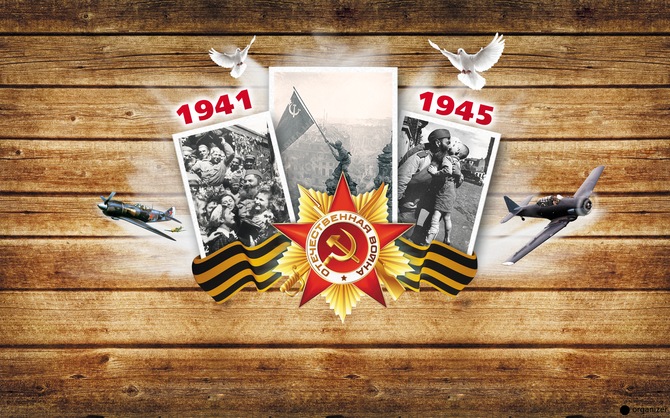 Методическая разработкаучителя истории и обществознанияМОБУ СОШ с. ОктябрьскоеКрыловой Л.В.Урок в 11 классе «Значение и величие Победы»Учитель истории и обществознания: Крылова Л.В.Учебные цели урока: сформировать у учащихся объективное представление о значении и величии Победы СССР в Великой Отечественной войне 1941-1945 гг.;показать неоднозначность и противоречивость современных оценок и  позиций по этому вопросу, а также по  вопросу «цены» Победы;Дидактические цели урока -         развивать у учащихся:навыки самостоятельной работы (в том числе и с Интернет-ресурсами);умение делать анализ содержания и  отбор  информационных ресурсов; умение работать в группах, осуществлять совместную учебно-творческую деятельность по поиску, анализу и систематизации информации; умение оппонировать;монологическую речь;     Воспитательные цели урока -     воспитывать у учащихся:чувство уважения к истории Отечества и чувство патриотизма;чувство толерантности, умение уважать мнение других; информационную культуру. Место урока: этим уроком завершается изучение темы: «Великая Отечественная война1941 – 1945 гг.»Тип урока: урок повторения пройденного материала;Форма работы: фронтальная, групповая, индивидуальная;Технология проблемно – диалогического изучения;Понятия:  оккупация, сопротивление, коллаборационизм, фронт, тыл.Оборудование: видеопроектор, раздаточный материал: задания для групп;
Литература:1.В.М.Хачатурян «История мировых цивилизаций» М. 2001 с.4482.В.П.Дмитриенко и др. «История отечества .ХХ век» М. 1995. 3.»История Второй Мировой войны 1939-1945» т.12, М., 1982.4.В.П.Островский История России ХХ век , М. 20045.Военно-исторический журнал №2 1992, №2-19936. Н.В. Загладин История Отечества ХХ - начало ХХ1 века. М. 20057.Страницы истории советского общества. Факты, проблемы, люди. М., 19898.Н.Яковлев « Маршал Жуков» М., 19869. « Советский Союз: годы испытаний. Великая Отечественная война». Рабочая тетрадь М. 1995г.10.А.Данилов, Л.Косулина  , М.Ю Брант  История России ХХ- начало ХХ1 века. М. 2008 год11. А.Данилов Л.Косулина Хрестоматия по истории России ХХ век. Пособие для учащихся 9 классов общеобразовательных учреждений. М. .12.А.М. Самсонов Знать и помнить. М., 1088г.План урока:Вводное слово учителя.Актуализация темы урока через проблемную ситуацию: «Есть мнение…».Деление класса на группы.Слагаемые величия Победы (групповая работа).Выступление представителей групп по вопросу: «Значение Победы».Закрепление материала (решение тесовых заданий)Оценивание.Домашнее задание.I. Организационный момент.Приветствие учителя с учащимися. Настрой на продуктивность урока.II. Актуализация необходимых знаний. Постановка проблемной задачи.Вводное слово учителя: Ребята, тему и задачи урока мы  определим после постановки проблемы урока. Учитель зачитывает несколько мнений об итогах и значении Вов.События Великой Отечественной войны все более отдаляются во времени. Через несколько месяцев мы будем отмечать 70 - ю годовщину Победы СССР в Великой Отечественной войне. Однако миллионы людей не перестают задумываться над причинами, породившими эту войну, ее итогами и уроками. Великая Отечественная война - одна из самых трагических страниц в истории нашей страны. Много трудностей и лишений пришлось испытать советскому народу и его Вооруженным Силам. Но четырехлетняя ожесточенная борьба с захватчиками увенчалась нашей полной победой над, казалось бы, непобедимой фашистской военной машиной. Опыт и уроки этой войны имеют большое значение для ныне живущего поколения. Урок минувшей войны состоит и в том, что побеждает не та сторона, которая первой нанесла удар и достигла решающих успехов в самом начале военных действий, а та, у которой больше моральных и материальных сил, которая умело использует их и способна превратить потенциальную возможность победы в реальную действительность. Наша победа не была исторически предопределена. Она была завоевана в упорной борьбе, ценой огромного напряжения всех сил государства, ее народа и армии.Ни одно государство антигитлеровской коалиции не осуществило такой мобилизации людских и материальных ресурсов, как Советский Союз в годы войны, никто не перенес таких испытаний, какие выпали на долю советского народа и его Вооруженных Сил.Однако это событие ныне подвергается многочисленным фальсификациям на Западе, с целью принизить его значение и роль СССР в разгроме фашистской Германии. Вот некоторые из высказываний американских граждан, размещённые в Интернете: «США спасли Россию от Гитлера», Марк, США:
Я был в Петербурге в 1997 году и был шокирован холодными огромными зданиями. Сталинский стиль, не так ли вы это называете? Безобразно. Увидев на стенах следы разрушений от пуль и бомб, я спросил гида, откуда это. Она сказала: «Следы войны». Я удивился: какой войны? Я жил в Лондоне одно время, но там не было подобных следов разрушений. Что же такое происходило в Санкт-Петербурге? Может, я проспал урок истории? Я попросил уточнить. Она подтвердила, что речь идет о второй мировой войне. Но это уже не выдерживает никакой критики - спустя 50 лет, после того как США спасли Россию от Гитлера, они даже не смогли очистить город.«Без США весь мир говорил бы по-немецки», Джозеф Джон Розенгаст, Северная Каролина, США
Мы должны вспомнить из истории, что миллионы людей не хотели, чтобы США вступали ни во Вторую мировую войну, ни в Первую. Если бы мы не вступили в Первую мировую войну, то может быть, все говорили бы по-немецки, и в мире бы не было бы демократии…Что касается Второй мировой войны, то пока мы ждали,  миллионы людей умерли в немецких лагерях и немцы захватили большую часть Европы. «Вы не должны быть предвзяты к стране, которая спасла вас от фашизма», Leader Of XMI,  штат Огайо
Вы не должны быть настолько предвзяты по отношению к стране, которая спасла вас от нацистского главенства во Второй мировой войне и которая постоянно оказывает вам помощь сегодня.
 «Русские - неблагодарные свиньи», Бен Ричардсон, Калифорния.
Мне тяжело думать о том, насколько вы, русские, неблагодарны к США. Мы очень много помогали вам в военные годы. Мы протянули руку дружбы вам. Мы отдали бессчетное количество долларов вашему правительству… Америка – самая великая страна на земле. Учитель: Сегодня в нашей стране тоже есть люди, которые уверены, что жертвы нашей страны в этой войне напрасны. Современным молодым россиянам, задали вопрос, что было бы, если нацистская Германия одержала победу над СССР? Они ответили буквально следующее:- «Я сейчас сидел бы в хорошем кабаке и пил классное немецкое пиво…» - «Ничего не было бы – мы жили сейчас просто в Германии…»У: - Какие бы вы приведете аргументы и факты, чтобы оппонировать этим людям?  Постараемся в конце урока написать ответное письмо этим людям  с аргументами. 1.Какую проблему мы должны поставить сегодня на уроке? Проблема: Кому мы обязаны победой?2.Какие задачи вы должны поставить перед собой? (изучить источники,  литературу, отрывки из монографий, документы периода Вов, выявить последствия, значение, вклад СССР в победу над фашизмом в Вов и во II мировой войне в таких направлениях, как фронт, тыл, оккупация, плен и т.д.).3.Как будет называться тема урока,  сформулируйте…III. Изучение материала. Групповая работа с историческими источниками.Кластер к урокуПервая группа работают по документам: «Монография В.М. Хачатуряна. История мировых цивилизаций. 2001 г», «Монография В.П. Дмитриенко. История отечества XX век. 1995 г.»Вопросы к документам: Какой вклад в победу над фашизмом внес советский тыл?1.История мировых цивилизаций.  В.М. Хачатурян. М. 2001 год.Беспрецедентный прорыв в индустриальную цивилизацию совершил Советский Союз. К началу Великой Отечественной войны был создан ряд отраслей промышленности (станкостроительная, авиационная, тракторостроительная, автомобильная, химическая и другие) построено 9 тысяч крупных предприятий. Рост промышленного производства в этот период стабильно держался на уровне 15-18%  в год.. В результате СССР удалось достичь экономической независимости от Запада в области стратегических поставок, страна приблизилась  по производству нефти, угля, электроэнергии, стали, цемента и т.д. к ведущим европейским державам, а по некоторым показателям даже опередила их. Был достигнут значительный прогресс в социальной сфере, активно велись научные разработки в авиастроении, машиностроении, химии и т.д. Весьма успешно развивалась и военная промышленность, где были созданы современные, в том числе и оригинальные виды вооружений, началась разработка  ракетной техники.2.  История Отечества. ХХ век. В.П. Дмитриенко и др.  1995На 18 Всесоюзной конференции ВКП (б), состоявшейся в феврале 1941 года, были увеличены государственные ассигнования на оборонную промышленность, которые достигли 43,4% от всего бюджета страны. В 1940 году было начато серийное производство более совершенных боевых самолетов: Як-1, МиГ-3,ЛаГГ-3, Пе-2.В годы предвоенных пятилеток была создана танковая промышленность. В короткий срок конструкторы создали новые образцы мощных и маневренных танков – КВ и Т-34. высокими темпами развивалось производство артиллерийских орудий, минометов, стрелкового вооружения, боеприпасов. В июне 1941 года было принято решение о запуске в серийное производство установок реактивной артиллерии БМ-13 ( Катюш). Усиливался Военно-Морской флот. Форсированными темпами велось строительство легких надводных кораблей, подводных лодок и вспомогательных судов. Решениями ЦК партии и Комитета обороны определялось строительство 8 заводов искусственного жидкого топлива, была одобрена работа инженеров лаборатории Кировского завода в Ленинграде по получению литой двухслойной брони и начато ее производство, начались работы по приспособлению станций Московского метрополитена под массовые убежища и т.д.3. Башкирия в годы войны. Таблица «Отрасли промышленности».Белорецкий металлургический завод освоил выпуск высококачественных марок стали и проката для танковых, артиллерийских, авиационных заводов. Нефтеперерабатывающие заводы Уфы, Ишимбая выпускали горюче-смазочные материалы, бензин, солярку. Уфимский паровозоремонтный завод начал ремонт оборудования бронепоездов, производство боеприпасов. Появляются новые предприятия в Уфе: кабельный завод, завод телефонной аппаратуры. За счет Рыбинского авиационного завода расширяется Уфимский моторостроительный завод. В Стерлитамаке размещается  эвакуированный из Одессы станкостроительный завод. За годы войны в республике появляются новые отрасли промышленности: авиационная, химическая, электротехническая, станкостроительная.Из Башкирии на фронт поступали горюче-смазочные материалы,  боеприпасы, авиамоторы, сталь, прокат для танковых, артиллерийских заводов. Каждый третий танк и каждый третий самолет на фронте заправляли горючим, поступающим из Башкирии. Отправляли шинели, гимнастерки, брюки, обувь.Вторая группа  работает с источниками по интернету.Источники: «Газета. Ру», «Wikimedia Commons», Источник: http://war20.ru/article/35/lend-lease-objemi-postavok-i-znachenie-dlya-sssr © Портал "Войны XX века"Вопросы к источникам: 1. Какое значение и последствия имело открытие второго фронта. 2. Что такое ленд – лиз. Его значение? 3. Какие страны Европы были освобождены советской армией от фашистов 1944 – 1945 гг?4. Формирование ГКО и его функции.5. Какое значение имело руководство военачальников Вов для победы?Третья группа работают по документам 1. учебника История России 11 класс  автор О.В. Волобуев. С.В. Кулешов изд. Мнемозина. Стр191 – 194. 2. архив : Научно-справочная библиотека Основные издания, подготовленных с использованием документов ЦГАИПД СПБ.Вопросы к документам: 1. Какие цели преследовала политика гитлеровской Германии  на оккупированных советских территориях. 2. Какими терминами из политического лексикона можно определить эту политику 3. Какие варианты поведения людей на оккупированных землях отражены в документах. Подумайте, чем оно определялось? Чем обусловливался выбор людьми той или иной общественной позиции.4. Роль партизанского движения в войне.Четвертая группа 1.История   Второй мировой войны 1939-1945 гг. т.12 М. 1982 год 2. Интернет – ресурсы. Открытый библиографический архив http://www.nlr.ru/ibores/oba/cat_show.php?rid=2286.Трагедия плена (просмотр фильма «Трагедия плена»)Вопросы:	 1. Почему и как человек мог попасть в немецкий плен? Всегда ли это от него зависело? 2. Подтвердите выдержками из документов, научной литературы особую жестокость немцев к русским военнопленным. Чем объяснялось такое отношение? 3. Война – экстремальная ситуация, в которой люди раскрываются по-разному, подчас самым неожиданным для себя образом. Почему в то время все попавшие в плен считались предателями? Правомерно ли такое отношение? Что значит «предать» в плену?Человек на фронте.Вопросы:1. Солдат – это человек, который в условиях войны призван ходить в атаку, осуществлять приказы командиров, погибать. Как вы считаете, какие чувства, факторы, моральные стимулы могли заставить человека идти на смерть, в рукопашную или бросаться с гранатой на танк? 2.За что воевали наши солдаты? За коммунизм? За Сталина? За своё счастье? За что? 3.Приведите примеры проявления стойкости, храбрости солдата ушедшего на войну вашего земляка.История   Второй мировой войны 1939-1945 гг. т.12 М. 1982 годИстория бережно хранит примеры беспредельной стойкости защитников Брестской крепости, военно-морской базы Лиепая, Талина, Моонзундских островов и полуострова Ханко, Одессы и Севастополя, Ленинграда и Москвы, Сталинграда и Новороссийска, Заполярья. Своеобразным символом и высшим проявлением стойкости советских воинов стали подвиг 28 панфиловцев и подмосковного разъезда Дубосеково, 58-дневная оборона дома Павлова в Сталинграде. Подвиги фронтовиков получили глубокое признание Коммунистической партии, Советского правительства, народа. Многим соединениям и частям присвоены почетные наименования освобожденных ими городов. За годы войны советские полки и дивизии были награждены орденами свыше 10900 раз, а 29 частей  и соединений удостоены пяти и более орденов. Более 11 тысяч человек удостоены высшей степени боевого отличия – звания героя Советского Союза, примечательно, что среди них представители 100 наций и народностей СССР. Всего за годы войны орденами и медалями СССР награждены более 7 млн советских воинов. Родина высоко оценила трудовой подвиг рабочего класса. Колхозного крестьянства и интеллигенции: только медалью «За доблестный труд в Великой Отечественной войне 1941-1945» были награждены более 16 млн человек. Медалью « Партизану Отечественной войны» награждены 127 тысяч человек, а другими  орденами и медалями – более 184 тысяч человек. 248 наиболее отличившихся участников всенародной борьбы в тылу врага удостоены звания Героя Советского Союза.Сообщение ученицы Бульц Марии о вкладе в победу война земляка Маннанова Шакира Фатиховича.Маннанов Шакир Фатихович воевал на войне с первых дней. Прошел боевой путь от Москвы до Берлина. Начинал службу связистом под Москвой, находился в запасном полку, затем воевал на Донском фронте в 1030 полку 260 – й стрелковой дивизии 24 – армии в районе Западновки и принимал участие в битве под Сталинградом. Здесь он проявил желание быть артиллеристом. После контузии и выздоровления он попадает на I – Белорусский фронт в 260 – ю стрелковую дивизию, только не в качестве связиста, а в качестве артиллериста. Шакир Фатихович быстро выдвинулся в наводчики, а затем стал одним из лучших командиров расчета 76 – миллиметровой пушки. В боях за освобождение Правобережной Украины он находится в составе I Украинского фронта, затем он участвует за освобождение Варшавы и доходит до Берлина. Проявил героические поступки за освобождение городов Гомеля, деревни Золотой Рог, Ковеля, Варшавы и полное окружение Берлина. Награжден орденами Славы трех степеней, орденом Отечественной войны второй степени, орденом Красной Звезды и медалями за освобождение Варшавы, за взятие Берлина.Увековечили память Шакира Фатиховича после смерти его в 1973 году. В Стерлитамакском совхозе установили мемориальную доску, назвали  улицу, жители совхоза посвятили ему стихи, в музее школы собрана коллекция и посвящена экспозиция памяти Маннанову Шакиру Фатиховичу, в 1980 – е годы пионерская организация была названа именем Маннанова Ш.Ф., на родине в г.Ишимбае поставили бронзовый бюст.IV. Физкультминутка.V.  Разрешение проблемы. Обобщение знаний.Учащиеся пишут ответное письмо американскому народу (Марку, Ричарду и т.д.) о вкладе СССР в победу над фашизмом. VI. Закрепление материала. (решение тестовых заданий ЕГЭ по истории)Задание 1. Снайпер, прославившийся в дни Сталинградской битвы1) В. Чуйков2) В. Зайцев3) Р. Малиновский4) Н. ХрущевПояснение.Зайцев Василий Григорьевич снайпер 1047-го стрелкового полка (284-я стрелковая дивизия, 62-я армия, Сталинградский фронт).Правильный ответ указан под номером: 2Задание 2 Летчик, Герой Советского Союза, после ранения и ампутации ног, вернулся в строй и продолжал летать на протезах1) Валерий Чкалов2) Иван Кожедуб3) Алексей Маресьев4) Александр ПокрышкинПояснение.Алексей Маресьев — за время войны совершил 86 боевых вылетов, сбил 11 самолётов врага: четыре до ранения и семь — после ранения.Правильный ответ указан под номером: 3Задание 3«Маршал Победы», гениальный полководец, принимал парад Победы 24 июня 1945 г.1) Георгий Жуков2) Константин Рокоссовский3) Иван Черняховский4) Иосиф СталинПояснение.Парад Победы принимал маршал Г. К. Жуков.Правильный ответ указан под номером: 1Задание 4. Кто из перечисленных полководцев принимал участие в Сталинградской битве во время Великой Отечественной войны?1) К. К. Рокоссовский2) М. В. Фрунзе3) М. Н. Тухачевский4) А. А. БрусиловПояснение.В Сталинградской битве Донским фронтом командовал К. К. Рокоссовский. А. А. Брусилов — военноначальник Первой мировой войны. М. В. Фрунзе и М. Н. Тухачевский — командиры Красной армии в Гражданскую войну.Правильный ответ указан под номером: 1.Задание 5. Командиром крупного партизанского соединения в годы Великой Отечественной войны был1) С. А. Ковпак2) Я. Ф. Павлов3) Н. Ф. Гастелло4) А. М. МатросовПояснение.С. А. Ковпак был командиром крупного партизанского объединения в годы войны. Я. Ф. Павлов, А. М. Матросов, Н. Ф. Гастелло — герои Великой Отечественной войны, но к партизанскому движению отношения не имели.Правильный ответ указан под номером: 1.Задание 6. В ходе битвы за какой город проходили кровопролитные сражения в районе Мамаева кургана?1) Киев2) Севастополь3) Сталинград4) ЛенинградПояснение.Кровопролитные сражения в районе Мамаева кургана проходили в Сталинграде в 1942 году. Мамаев курган был стратегической высотой в городе.Правильный ответ указан под номером: 3.Задание 7.Как назывался созданный фашистами один из крупнейших «лагерей смерти», в котором погибло множество советских военнопленных и евреев?1) Эрфурт2) Освенцим3) Нюрнберг4) АуэрштадтПояснение.Крупнейшим фашистским «лагерем смерти» был Освенцим.Правильный ответ указан под номером: 2.VII. Оценивание.VIII. Дом. задание. Опережающее задание параграф 25 – 26 . Ответить на вопросы стр 225. А – 1 – 2; В 3 – 4; С 5 – 7.Отрасли промышленностиПредприятияВыпускаемая продукцияМеталлургическаяБелорецкий Металлургический Завод
Тирлянский заводЧугун, сталь, прокатНефтянаяНефтеперерабатывающие заводы в Уфе и ИшимбаеБензин, автол, керосинМашиностроениеЗавод «Красный пролетарий» г. Стерлитамака, Станкостроительный
Завод г.СтерлитамакаСтанки, детали танков, боеприпасы АвиационнаяЗавод №26 г. Уфы, моторостроительный Завод г.УфыавиамоторыХимическаяУфимский химзавод , завод РТИ г. Уфы 
Содовый завод г. СтерлитамакаХлор, каустическая сода, серная и соляная  кислотаЛегкаяОбувные фабрики г. Уфы, Стерлитамака, 
Швейные фабрики г. Уфы, ИшимбаяГимнастерки, шинели, брюки, армейскую обувьОпределение задач урокаАнализ документовПредложение версийУчастие в обсуждение версийУдовлетворен ли своей работой на уроке?Оценка